Zaznacz właściwy obrazek z trzech do pasującej ilustracji.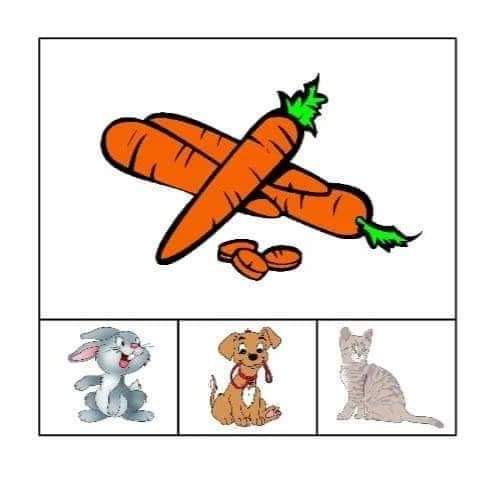 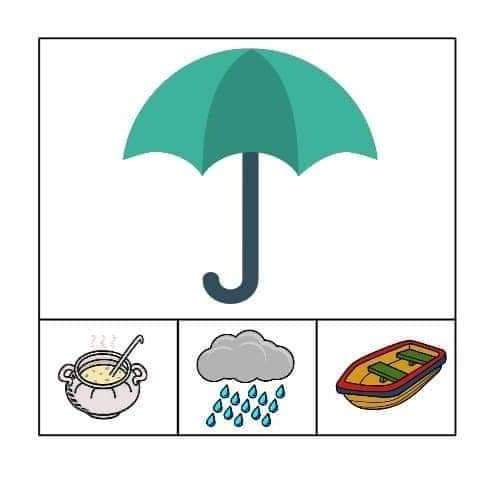 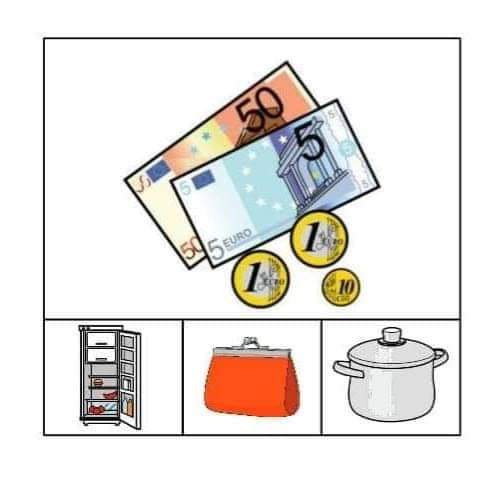 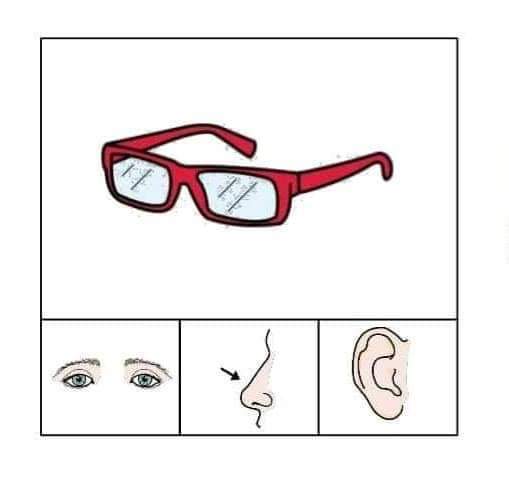 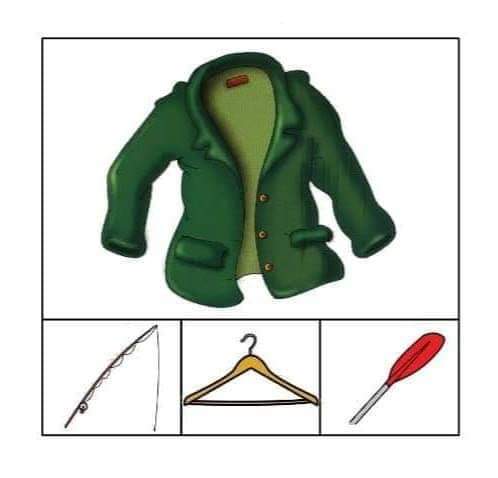 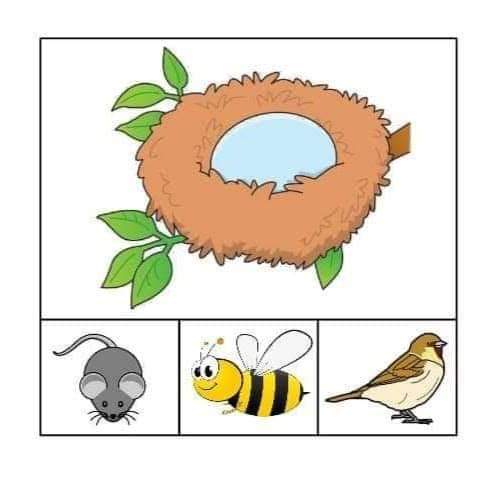 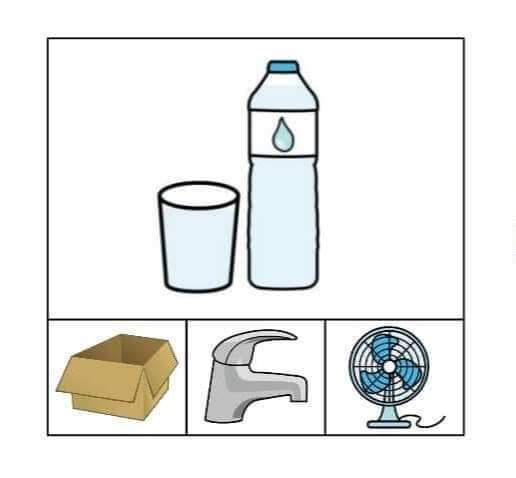 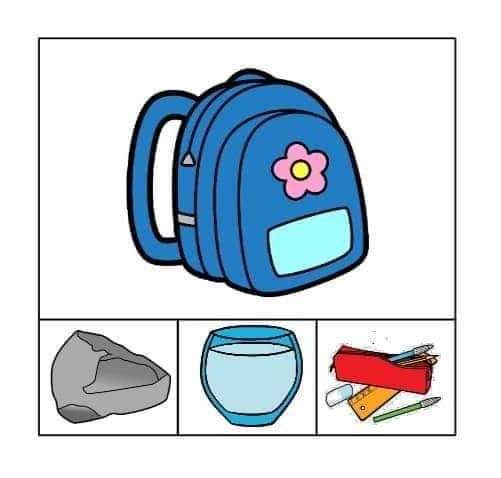 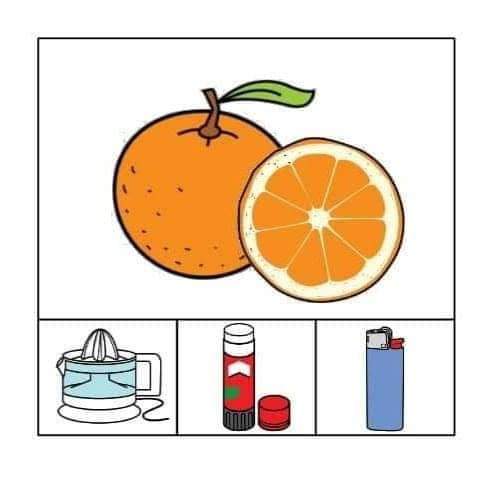 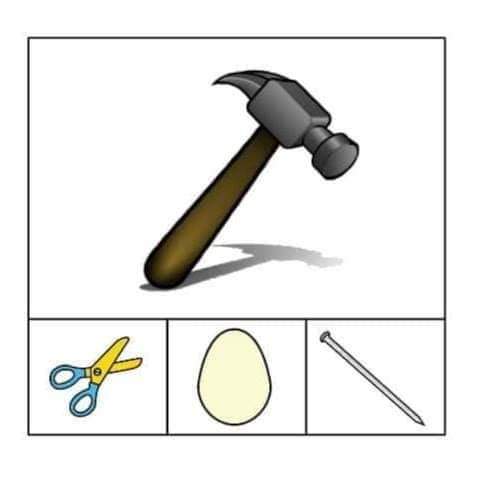 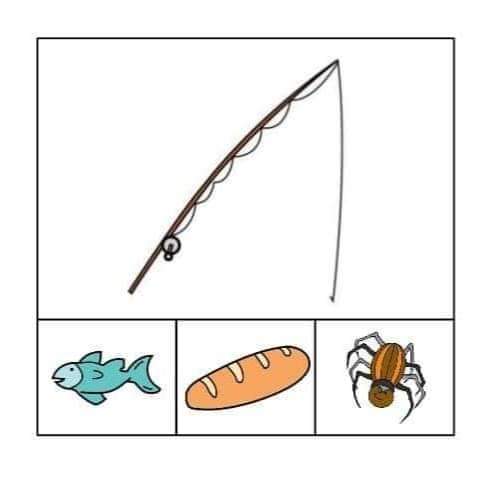 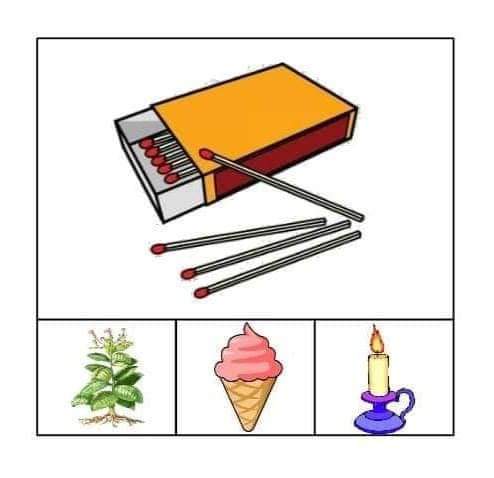 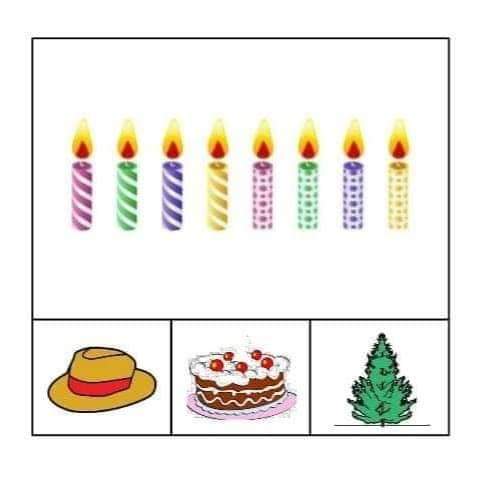 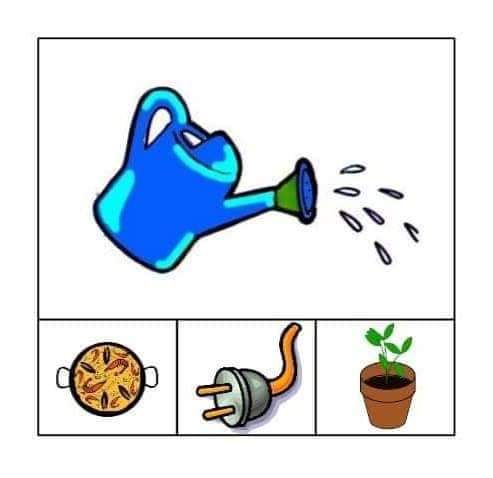 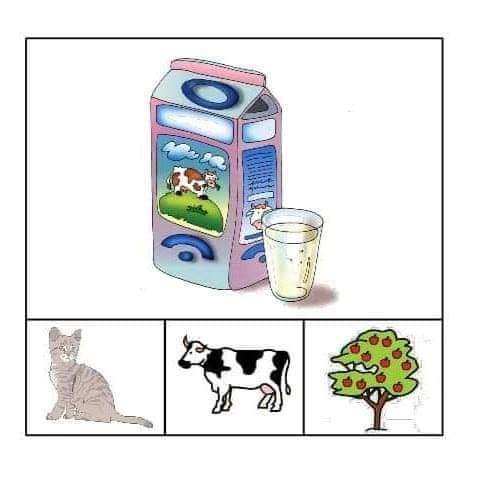 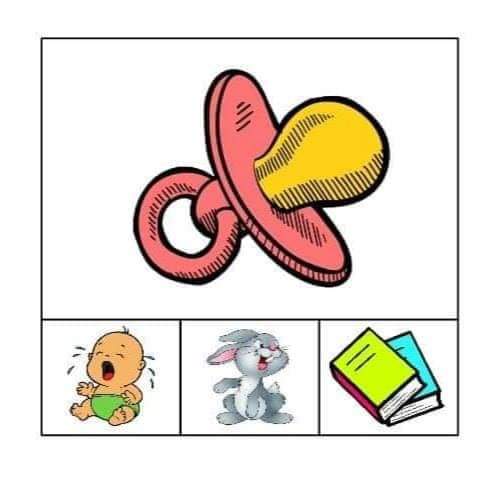 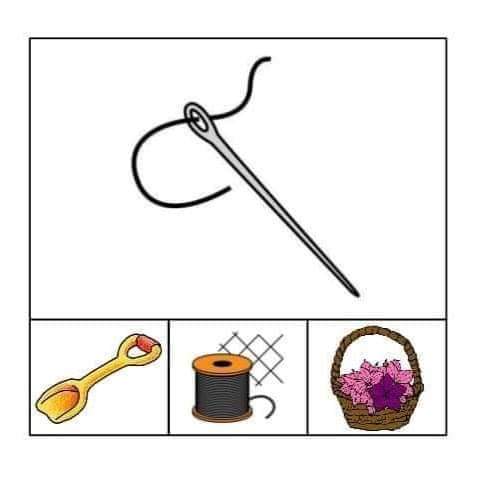 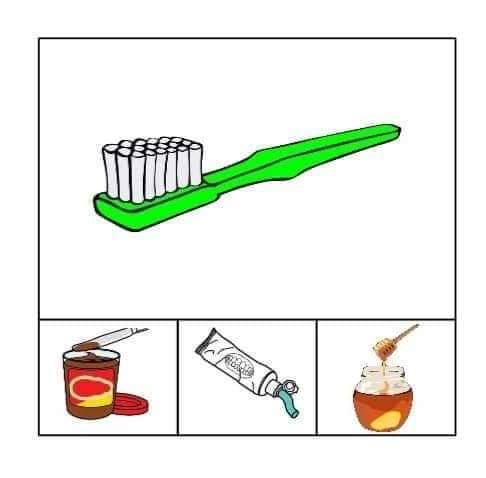 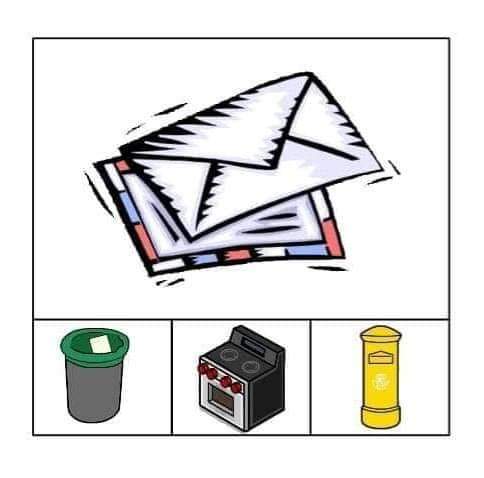 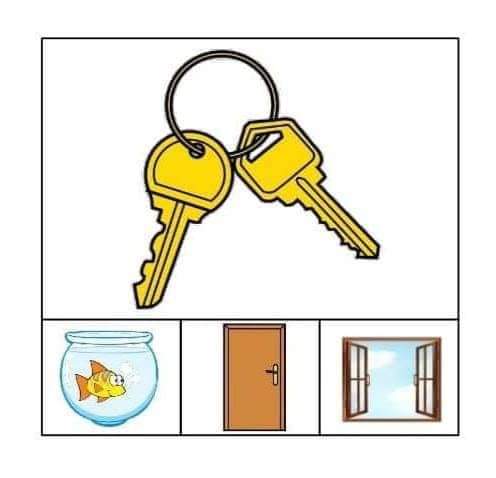 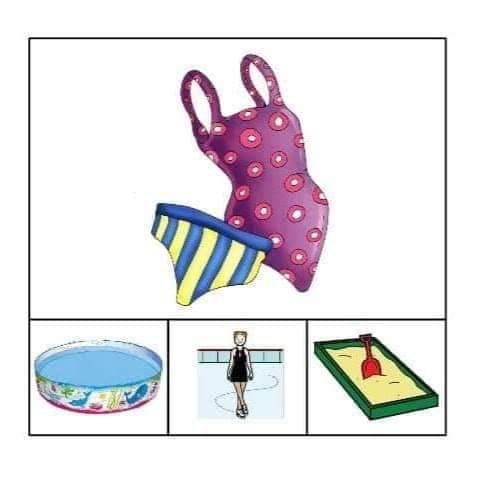 